Passé la date limite de paiement  et sans nouvelle de votre part les places pourront être réaffectées CONTRAT DE LOCATION D’UN POSTE D’AMARRAGE POUR L’ANNEE CIVILE 2016Souscripteur : (en cas de copropriété du bateau, indiquer au dos les nom, prénom, adresse complète et nombrede  parts de chaque copropriétaire).Nom :	Prénom : 	Adresse : 	 fixe 	 mobile : 	Adresse électronique : 	JOINDRE À LA PRESENTE LES DOCUMENTS LISTÉS CI-DESSOUS : Photocopie de votre attestation d’assurance «Navigation de Plaisance ». Si l’attestation déjà fournie est toujours en cours de validité, nous adresser photocopie du renouvellement d’assurance dès qu’il interviendra en cours d’année de concession du poste.										Tournez SVP  .../...Chèque de location du montant correspondant au tarif ci-joint et établi à l’ordre du TRESOR PUBLIC                                                  		             .................  €RENSEIGNEMENTS OBLIGATOIRES :   	  	Voilier       		MoteurType et marque de bateau   :   	  			…………………………………………..Moteur - Puissance réelle du moteur 					…………………CV								ou		…………………KWImmatriculation bateau moteur						…………………Longueur du bateau								…………………Largeur du bateau								…………………Place actuelle									…………………LE SIGNATAIRE S’ENGAGE :À lire et à se conformer strictement aux termes du règlement intérieur disponible sur le site CNHM www.cnhm-hourtin.fr et Capitainerie. Je reconnais avoir pris connaissance du règlement de Police du PortÀ ……………………………………………………… le ………………………………………………………(Signature obligatoire)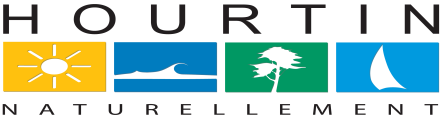 MAIRIEPlace de l’Eglise – BP 2633990 HOURTINADMINISTRATEUR DU PORT 05.56.73.28.43        05.56.73.28.44DOCUMENT À RETOURNER auCNHM-Port Hourtin BP 7000133990 HOURTINpour le 30 janvier 2016, dernier délai-cachet de la poste faisant foi-La demande de location annuelle ne sera prise en compte que correctement remplie, datée, signée au dos et documents fournisLocation annuelle poste d’amarrageTarif Inférieur à 4,50 m281.35  € 4,51 à  5 m340.05  € 5,01 à  5.50 m380.00  € 5,51 à  6  m417.00  € 6,01 à  6.50 m470.00  € 6,51 à 7  m521.20  € 7,01 à 7,50 m (avec une largeur maximum de 2,50 m)635.55  € A partir de 7,51 m (avec une largeur maximum de 2,60 m)817.70  € Annexe mouillée dans le port	75.95  €